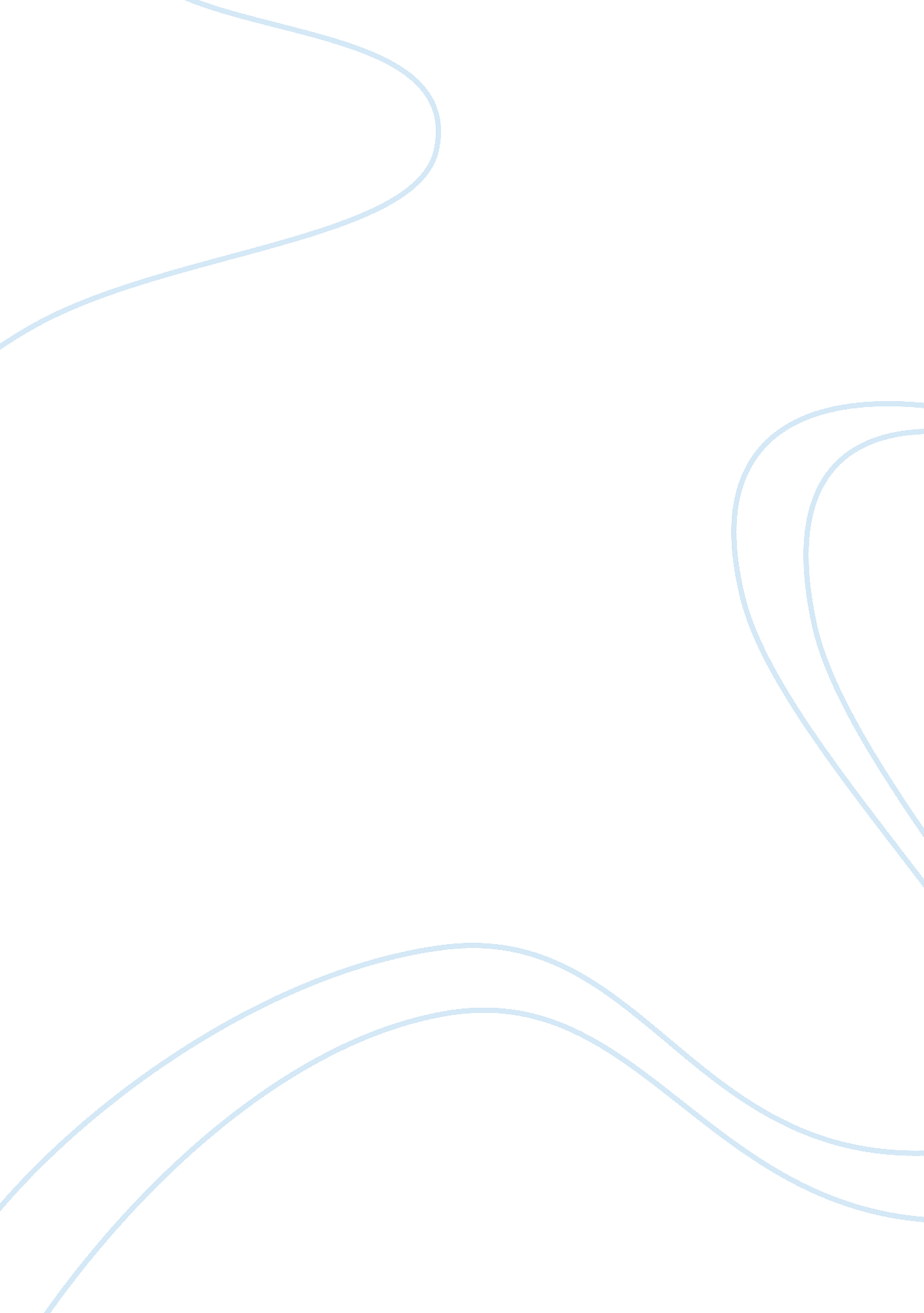 Domestic abuse on pregnant womens health essay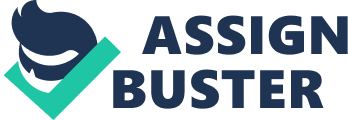 Domestic maltreatment is a permeant and preventable public wellness issue impacting many adult females around the Earth with different race, cultural, and socio-economic background. What is more annihilating is the rate at which pregnant adult females are being abused. Harmonizing to the literature, at least one in every five adult females is abused while pregnant. It is besides indicated that these adult females experience life endangering maternal and foetal complications. The purpose of this library research paper was to research the consequence of domestic maltreatment on pregnant adult females ‘ s wellness through an extended reappraisal of secondary analysis of the literature. The paper besides touched briefly on the ethical issues encountered by the health care professionals when covering with an abused individual. Domestic Abuse on Pregnant Womens Health Introduction The issue of force against adult females, peculiarly against pregnant adult females is progressively being recognized as an of import and frequently lay waste toing major wellness and societal job around the universe with serious wellness effects for the abused adult females and their kids. Health attention practicians supplying attention to pregnant adult females need to see how the experience of maltreatment in current or past intimate relationships could impact their clients ‘ wellness during gestation. Historical grounds indicates that there is a positive correlativity between abused people and entree to psychiatric establishments ( March of Dimes, 2005 ) . A high figure of adult females if non all adult females who seek long term intervention from mental wellness establishments have histories of being abused antecedently. It is hence, non surprising that in 1997, “ The Violence Prevention Task Force ” for the Region of Peel in Canada declared force as the figure one wellness jeopardy in the Region. Many of the surveies and statistics which have been reviewed from different literature support this declaration. For case, a Canada-wide study shows that 61 % of adult females physically or sexually assaulted by their intimate male spouses are injured in the onslaught ( Solicitor General of Canada, 1997 ) . Furthermore, there is a belief that gestation is a joyous, and a period of complete and well-being in a adult female ‘ s life. A clip of peace and safety, but unluckily for most adult females this might non be the instance. In an article by Hedin and Janson ( 2000 ) , they mentioned that about 40 % to 60 % of adult females who are abused experience the maltreatment during gestation whilst 95 % of those adult females abused during gestation were abused prior to acquiring pregnant. Throughout the literature, gestation is known to be a high hazard period during which domestic maltreatment may get down or intensify in state of affairss where the adult females were already being abused prior to acquiring pregnant. Negative effects such as attempted or ego induced abortions, curative abortions, self-generated abortions, and divorce or separation during gestation are closely linked with maltreatment. Other hurts reported by adult females due to domestic maltreatment are scratchs, bruises, lacerations and breaks. A Canadian survey done in Newfoundland confirms the nexus between maltreatment and institutionalization of adult females in psychiatric scene. It proves that there is a high prevalence of adult female maltreatment among psychiatric patients, describing that 42 % of the adult females presently being assaulted had been assaulted prior to their hospitalization ( Carlisle, 2000 ) . Another survey indicates that the maltreatment of intoxicant and prescription drugs is 3 to 5 times higher in adult females populating in opprobrious relationships ( Noel & A ; Yam, 1998 ) . The spread between these surveies is that they do non turn out conclusive which act is the cause of what. Does the intoxicant and prescription drug maltreatment cause the mental job that consequence in mental institutionalizations, or is it the maltreatment that causes the intoxicant and drug maltreatment, and later, the mental wellness issues? One may reason that the issue of force against adult females has been overblown and that the issue is private instead than public. The job with this line of thought is that theA health-related cost of force against adult females in Canada is estimated at $ 1. 6 billion dollars per twelvemonth ( Carlisle, 2000 ) , and in the United States, an incredible $ 10 to $ 67 billion dollars a twelvemonth in lost productiveness, wellness attention cost, and reduced household income. However, the existent cost involved with force against adult females and their kids is non adequately reflected by this sum. The high cost involved with covering with the issue every bit good as the psychological, emotional and perchance, the physical cost the victims pay makes it an pressing societal job that demands vigorous and immediate attending. Therefore, it is our duty as citizens, and more particularly as wellness attention suppliers to assist these adult females gain a greater quality of life by halting maltreatment. As is most frequently the instance, when a adult female looks for aid, her first contact is with a wellness attention professional. Statement of Purpose The focal point of this research paper is to carry on an in-depth literature reappraisal on the prevalence of domestic maltreatment, and place the effects that domestic confidant spouse or spousal maltreatment has on pregnant adult females ‘ s wellness. It will besides sketch some of the ethical issues refering domestic force that health care practicians, specifically nurses may meet when caring for abused pregnant adult females and how they can measure for opprobrious behaviors in gestation. In add-on, the paper will supply the author with extra range and deepness in this country and aid in heightening personal cognition and accomplishments every bit good as advancing professional creativeness. Definition of Domestic Abuse Harmonizing to the Public Health Agency of Canada, ( PHAC ) , intimate spouse force or domestic maltreatment is non a individual signifier of ill-treatment. It comprises the full aggregation of opprobrious behaviors such as sexual, emotional/psychological, fiscal, physical, and verbal – when they are directed entirely or largely at the maltreater ‘ s partner, mate, girlfriend, or fellow. Besides for the intent of this paper, domestic confidant spouse abuse/violence is defined as any of the above mentioned behaviors experienced by adult females at the custodies of their spouses. Domestic maltreatment against adult females It is known that banging has cultural, societal, economic and psychological roots. The unequal power between work forces and adult females relationship contributes to a great extent to the job. In many different portion of the universe, domestic force is steadfastly entrenched in the civilization. At times force against adult females is accepted by cultural and spiritual norms hence, for work forces to utilize force on adult females is non considered an discourtesy ( Payne, 2006 ; Carcia-Moreno, Jansen, Ellsberg, Heise, & A ; Watts, 2006 ; Valladares, Pena, Persson, & A ; Hogberg, 2005 ) . Womans are traditionally in a place of being economically dependent on work forces. As a consequence, adult females have learned to be submissive, experience powerless, and esteem the male laterality. The reported life-time prevalence for maltreatment toward adult females is one in every three adult females in the universe have been beaten, forced to hold sex, or otherwise. There is still underreporting of this issue since battered adult females may be embarrassed about their state of affairs because they feel that it reflects on their abilities as a adult female, married woman and female parent. The beat-up individual expresses experiencing dying, down, and insecure and feels that she can non populate without the culprit ( CDC, 1989 ) . Sadly it was non until 1996 that the World Health Organization recognized domestic maltreatment or confidant spouse force as a public wellness and human rights issue. Violence against adult females has a long, dark yesteryear in both industrialised and non-industrialized portion of the universe. For illustration, one time upon a clip, the British common jurisprudence allowed a male partner to “ castigate ” his married woman with “ any sensible instrument ” ( Frieze & A ; Browne, 1989 ) . In North America, province Torahs and cultural patterns supported a adult male ‘ s right to train his married woman throughout the 1800s. It was non until 1895 that a adult female can utilize the land of domestic force to disassociate her hubby. By 1994, the Violence against Women Act has been adopted and therefore guided research of domestic maltreatment which generated societal, legal and fiscal support for jurisprudence enforcement and societal services to protect beat-up adult females ( Boyer, 2001 ) . Violence by an intimate male spouse against adult females manifests itself in the signifier of forced sexual intercourse, physical aggression, psychological ill-treatment and commanding behaviors. Types of maltreatment Often times when we think domestic abuse the first idea is a adult female has been beaten up by their spouse. Not all domestic maltreatment really consequences from a violent act. A adult female does non necessitate to be viciously beaten or bruised for us to surmise domestic maltreatment. An opprobrious behavior can be in any signifier of the different maltreatment such as emotional or sometimes mention to as psychological, economic, physical and sexual. Reappraisal of both international and national literature suggests that between 10 % and 52 % of adult females experience or has experienced physical force and 10 % to 30 % have suffered sexual maltreatment at the custodies of the spouse ( Garcia-Moreno et al. , 2006 ) . Description of the types of maltreatment is provided. Physical maltreatment is defined as a “ calculated application of force ” to a individual ‘ s organic structure ( Statistics Canada, 2001, p. 11 ) which may ensue in a non-accidentally hurt. Physically opprobrious behavior can take many signifiers including striking, slapping, forcing or anything that causes physical hurting or uncomfortableness. In the United States, an estimated 4 to 6 confidant relationships end up in physical force each twelvemonth and one in every three adult females would see physical assault by an intimate spouse in their maturity. Besides dismaying is that 2 to 4 million of adult females in the U. S. A. per twelvemonth are assaulted by an confidant spouse ( Newton, 2001 ) . In the literature, it was reported by many adult females that the physical force against them either began or escalated when they were pregnant or when their kids were really immature ( Ulla Diez et al. , 2009 ; Bostock, Plumpton, & A ; Pratt, 2009 ) . This addition in maltreatment may be a consequence of the maltreater holding feelings of green-eyed monster over the adult female ‘ s concern for another person, even if it is an unborn or little kid. Violence including physical maltreatment besides affects both physical and mental well-being depending on how terrible the onslaught or hurts were ( Payne, 2006 ) . Besides economic and fiscal maltreatment is another signifier of domestic force in which the maltreater uses money to command his or her spouse. A individual is denied of fiscal mean when their spouse garbage or when they are out to work and if they are permitted to work, the maltreater demands the abused person to manus over their payroll checks. This allows the abused spouse to be dependent on the culprit for money. There are some economically abused adult females who are forced to implore their spouse for mundane necessities such as nutrient and/or wellness attention. Furthermore many fiscal and economic maltreaters will set all of the household measures in their victim ‘ s name in order to destroy their recognition. Psychological maltreatment, besides known as emotional maltreatment is another avenue for a batterer to utilize to asseverate power and control of the adult female. Harmonizing to Health Canada, there is no recognized cosmopolitan definition of emotional maltreatment. This opprobrious behavior is normally used to damage the individual ‘ s sense of dignity, perceptual experience, and independency. A individual who is emotionally abused tends to see verbal abuses including name-calling, shouting, and menaces and faulting. Social isolation and bullying besides consist of emotional maltreatment. What is more, emotional maltreatment may take to physical force. In the eyes of the public, emotional maltreatment may look less damaging to physical maltreatment due to the cicatrixs and contusions that physical maltreatment may go forth. But despite it invisibleness, emotional maltreatment cuts deep. To corroborate, case-study interviews compiled by Statistics Canada with abused adult females suggest that for many adult females the cumulative impact of emotional maltreatment over a long period of clip can every bit be damaging as physical force ( Statistics Canada, 2001 ) . No maltreatment, physical, sexual, or fiscal happens without any component of emotional effects. One Canadian survey on maltreatment done with both College and University dating relationships revealed 81 per centum of the male respondents admitted to emotionally mistreating their female spouses ( Health Canada, 2006 ) . In add-on, sexual maltreatment is a permeant signifier of force against adult females. Harmonizing to the World Health Organization ( WHO ) , sexual maltreatment is any forced sexual contact, bullying, and trafficking including unwanted sexual progresss and torment ( 2003 ) . Research have show that sexual force is associated with figure of inauspicious mental wellness results such as station traumatic emphasis upset, depression and anxiousness, eating upset, drug and substance abuse, and suicidal behavior ( Payne, 2006 ; Galvani, 2007 ; Garcia-Moreno et al. , 2006 ; Svavarsdottir & A ; Orlygsdottir, 2008 ) . In her survey Galvani ( 2007 ) determined that 40 % to 80 % of adult females who having intervention for substance maltreatment at a intervention Centre have experienced domestic maltreatment some point in their life. Besides based on a WHO study, one in four adult females may see sexual force by an intimate spouse whereas the National Coalition Against Domestic Violence provinces between one-third and one-half of all battered adult females are raped by their spouses at least one time during their relationship. Equally high as 15 % of adult females have experienced sexual maltreatment in their life clip and fewer than 10 % in the last 5 old ages have experienced sexual maltreatment. Whilst a multi-country standardised population-based study by WHO report that between 15 % and 71 % of adult females were physically or sexually abused by their spouse some point in their lives. However, numerical figures which represent all types of maltreatment against adult females underestimate the existent population sing it. Most adult females fails to describe violent behaviors due to the shame, societal stigma, and fright of repeated or escalation in maltreatment, every bit good as fright of material loss such as income. In other states, adult females who report opprobrious behaviors tend to fear force toward them from the governments who are in topographic point to protect them. A forced sexual activity even between intimate spouses is still considered as misdemeanor of the individual ‘ s human rights. Domestic maltreatment during gestation Violence against adult females by male spouses and ex-partners is a relentless major public wellness job ensuing in hurts and other short and long term wellness effects, such as mental unwellness and complications of gestation. Domestic maltreatment frequently happens when the adult female becomes pregnant with the kid. It frequently leaves the pregnant adult females prosecuting in harmful behaviours and patterns correlating with hapless gestation result. Assorted research workers have critically reviewed and completed analysis of surveies that identify pregnant adult females at hazard of intimate spouse maltreatment. To my surprise, harmonizing to the Center for Disease Control, 4 to 8 per centum of pregnant adult females ( over 300, 000 ) per twelvemonth suffer abuse during gestation. Besides, one Canadian survey revealed that 6 % to 8 % of adult females had been abused while pregnant and 95 % of them had experienced the maltreatment during the first trimester ( Stat Canada, 2003 ) . It is said that 40 % to 45 % of physical abused adult females are besides forced to hold sex ( PHAC ) . It is estimated that 95 % of the victims of domestic or intimate spouse force are adult females, and that two-thirds of all matrimonies will see domestic force at least one time. Consequently, 4 million adult females a twelvemonth are assaulted by their spouses. Domestic force is the figure one cause of exigency room visits by adult females. The figure one cause of adult females ‘ s hurts is maltreatment at place. This maltreatment happens more frequently than auto accidents, mugging, and colza combined. Battering frequently occurs during gestation. One survey found that 37 % of pregnant adult females, across all category, race, and educational lines, was physically abused during gestation, and 60 % of all battered adult females are beaten while they are pregnant. Interviews with pregnant adult females suggest that maltreatment during gestation is an of import nexus between the good established convergence of confidant spouse force. Maltreatment in gestation can impact maternal wellness and infant birth weight. Most complications of gestation such as low weight addition, anaemia, sexually familial infections, and first and 2nd trimester hemorrhage are significantly higher for abused adult females ( Saltzman, Johnson, Colley Gilbert, & A ; Goodwin, 2003 ; Martin et al. , 2001 ; Kearney, Haggerty, Munro, & A ; Hawkins, 2003 ) . When a pregnant adult female is subjected to force, it is surely a menace to her ain wellness, but it besides puts the foetus at hazard. A adult female ‘ s ability to protect herself and her unborn babe is limited by the abuser. A Abused adult females study intoxicant and drug maltreatment, coffin nail smoke, and deficient nutriment. An analysis of articles written in this country demonstrated that the figure of anticipant adult females who are abused in a relationship is unknown and that the effects range from physical hurts, emotional hurt to maternal and foetal decease. However, many of the literature identified gestation as a common hazard factor for domestic force, and gauge the prevalence rate of force during gestation to be 0. 9 % to 28 % . These surveies besides yielded information on assorted demographic and lifestyle variables that correlates with bridal maltreatment during gestation. For illustration, harmonizing to informations ( Espinosa, & A ; Osborne, 2002 ; Bostock et al. , 2009 ; Garcia-Moreno et al. , 2006 ; Valladares et al. , 2005 ) , younger adult females may be more at hazard for maltreatment during gestation. The research workers found that immature adult females may miss the life experience that could previse them of the earnestness of going involved with unsafe or violent persons and may see force within a larger context related to their exposure. Equally good as holding an unplanned gestation. A population-based research confirms by bespeaking that adult females who had unplanned gestation were 2. 5 times more likely to see maltreatment than those who had planned their gestation ( Whitehead & A ; Fanslow, 2005 ) . Approximately about half of all these unplanned gestations in the US end up in expiration. Parker, McFarlane, and Soeken ( 2000 ) , found that 20. 6 % of teens reported maltreatment during gestation, in comparing to 14. 2 % of grownup adult females based on a structured interviews of pregnant adult females ages 13 to 42. In add-on, Persily and Abdulla, ( 2001 ) , analyzed informations from a pilot survey conducted in rural portion of West Virginia. In that survey, pregnant adult females under 20 old ages old experienced domestic maltreatment at a flooring rate of 18. 5 % , compared to 9. 4 % for the pregnant adult females ages 20 to 29, and 4. 4 % for pregnant adult females 30 old ages and older. Furthermore, the relationship between intoxicant utilizations, baccy usage and other substance maltreatment and domestic force during gestation have been investigated. Persily and Abdulla noted there was a important relationship between baccy usage and maltreatment but no important difference were found between intoxicant and illicit drug usage and maltreatment of pregnant adult females. In contrast, Galvani, ( 2007 ) , Parker et Al, ( 2000 ) , and Amaro, et Al, ( 1998 ) found that more victims of domestic force during gestation reported usage of coffin nails, intoxicant or other drugs than non-victims. The findings besides suggested that abused pregnant adult females were significantly more likely to go on substance maltreatment during gestation. Another flooring determination was that, pregnant adult females who are in an opprobrious relationship tend to originate antenatal attention tardily in their gestation because of their spouses ‘ commanding behavior. McFarlane et Al ( 1998 ) researched that abused adult females were about twice every bit likely as non-abused adult females to get down antenatal attention in the 3rd trimester. Work by Persily and Abdulla ( 2001 ) showed that 38 % of the adult females in their sample who were victims of domestic force registered for antenatal category after 20 hebdomads of gestation, comparing to 23 % of the adult females who were non abused. Furthermore, bulk of pregnant adult females sing domestic maltreatment at the same time experience depression and anxiousness ( Collins, & A ; Thomas, 2004 ; Ulla Diez et al. , 2009 ) . Harmonizing to Persily and Abdulla ( 2001 ) , 83 % of victims of domestic maltreatment during gestation study being depressed, and 89 % study experiencing dying. Amaro and spouses ( 1998 ) found that victims of domestic force were more likely than non-abused pregnant adult females to be depressed during gestation, to experience less happy about being pregnant, and to hold had a history of depression and attempted self-destruction. The inquiry is: is it the maltreatment that consequences in the depression or the history of depression that manifest itself once more at gestation? To combat and extinguish force against adult females, particularly anticipant adult females, a assortment of societal support resources need to be available to adult females abused during gestation. In one Canadian survey sample ( Wathen, & A ; MacMillan, 2003 ) , 8 of 109 adult females come ining antenatal attention who reported abuse shared a common beginning of societal support. The eight adult females abused demonstrated a exclusive designation of non familial support people, whereas the staying 101 non-abused adult females all identified household members as their beginning of support. In add-on, Amaro et Al ( 1998 ) reported an association between experiencing a deficiency of support during gestation and higher rates of force during gestation. Espinosa and co-worker ( 2002 ) likewise states that adult females who were battered during gestation reported they had fewer people whom they could “ acquire together ” or discourse personal issues. However, in some international documents, adult females frequently felt that domestic maltreatment was a private household affair and should non be discussed. But based on the findings of Bostock et al. , ( 2009 ) , discoursing comparative safety from domestic maltreatment was dependent on whether there was empathy, understanding, shared experience, and effectual aid and protection offered by the support systems that were accessible to the abused victim. The deduction is that, adult females who have contacts, such as, household, a close friend, legal, constabulary, societal and wellness services to reach stands a large opportunity of get awaying maltreatment in their relationships ; and that neglecting to acknowledge the unacceptableness of force against adult females were facets of service that perpetuated opprobrious state of affairss. It farther indicates that, possibly it is the cognition of “ non holding anyone to shout unto ” that encourages work forces married to or in relationship with such adult females to mistreat them. The information found highlighted that there is a demand for farther rating of domestic force in gestation and related factors sing the unequipped wellness, societal and legal resources available to react to adult females and domestic maltreatment. Furthermore, there are spreads found on which limited or no research have been performed. First, surveies of domestic force during gestation utilizing surveies of population-based sampling of adult females and surveies integrating a assortment of clinical scenes are really limited. Second, more research is besides needed on the best ways to measure for domestic force and the ways in which its badness and chronicity can be assessed. As it is now, there is no survey out at that place bespeaking how dispersed the phenomenon is and the long term consequence that the maltreatment have on kids born under these fortunes. No survey has answered whether the maltreatment besides stops after bringing or non. Further research about perpetrator-focused intercession is needed. The lone tool we have now on covering with culprits of domestic maltreatment is punishment. However, common sense dictates that this does non extinguish maltreatment. To battle it decently hence, we need to hold more researches into feasible intervention for opprobrious work forces. These countries will be necessary to research because it is an duty for wellness attention suppliers to systematically measure for domestic force and to step in suitably when violent and opprobrious state of affairss are acknowledged. Ethical consideration for wellness suppliers As portion of their professional function, nurses, in their mundane lives make ethical determinations in their nursing pattern. When covering with domestic force, nurses are bound to meet ethical issues such as quandary, hurt, distributive justness, misdemeanor, and venue of authorization. One of the greatest enigmas to many healthcare professionals trying to assist victims of force from their intimate spouses is the go arounding door syndrome, which deals with the same victims who are admitted to care over and over once more. The nurse may comprehend this as an ethical quandary, since the nurse may wish to interrupt the rhythm of the maltreatment but so the victim may non desire any aid. Their inability to “ repair ” the job or what they perceive as adult females ‘ s failure to follow their advice and alter their state of affairs lead both the physicians and nurses experiencing defeated and powerless. The built-in defeat leads to remarks such as “ you once more? ” or “ Now, will you go forth him, ” or “ Do n’t you acquire it? when victims arrive at the exigency section. The fact is, for all their good purposes, it is the professional health professionals who do n’t acquire it ( McMurray, 2005 ) . What they do n’t acquire is these adult females are non happy in the state of affairs in which they find themselves ; neither do they needfully pull violent work forces. They frequently merely acquire caught up in a state of affairs where they perceive that there is no manner out. These adult females are frequently emotionally stray and economically dependent on their maltreaters. The uncertainness of doing it on their ain exterior of the matrimony, and particularly where kids are involved, the fright of impoverishing or jeopardizing the kids forces the victims to remain in opprobrious relationships. As such, their chief motive is cut downing the impact and frequence of the maltreatment instead than go forthing the maltreater ( Bates & A ; Hancock, 2001 ; Lutenbacher, Cohen & A ; Mitzel, 2003 ) . As a consequence, they become invested in the state of affairs, and normalise it irrespective of how hard it becomes, even to the point of disregarding the menace of deadly force ( Nicolaidis, Curry, Ulrich et al, 2003 ) . Carver ( 2003 ) a psychologist who has been seeking to assist victims out of this type of state of affairs for over 30 old ages, describes this quandary as a mix of the Stockholm Syndrome and cognitive disagreement. In add-on to get the better ofing the quandary, wellness attention professionals working with an abused client may see moral hurt. The hurt comes approximately when a individual know the ethically appropriate action to take, but is unable to move upon it or when one acts in a mode contrary to their personal and professional values which undermines the individual ‘ s unity and genuineness ( Redman, & A ; Fry, 2000 ) . Moral hurt can be a serious job in nursing. It consequences in a important physical and emotional emphasis, which contributes to nurses ‘ feelings of loss of unity and dissatisfaction with their work environment. Surveies demonstrate that moral hurt is a major subscriber to nurses go forthing the work scene and profession. It affects relationships with patients and others every bit good and can impact the quality, measure, and cost of nursing attention ( Redman, & A ; Fry, 2000 ) . Further more, nurses may experience overwhelmed from the demand to assist in the instance of domestic force. However, they may be unable to follow their moral beliefs because of clients ‘ personal, cultural values, even social or institutional restraints. For case, for a pregnant adult female in an opprobrious relationship, the “ right ” action to the wellness attention worker is really obvious, yet the client ‘ s right to exert liberty and pick makes it impossible for the nurse to prosecute the proper class of action without the victim ‘ s consent. Another ethical issue that can happen in domestic maltreatment is distributive justness. Harmonizing to Keatings and Smith, ( 2000 ) , distributive justness is the proper distribution of both societal benefits and loads across society. Within the wellness attention moralss, the relevant application of the rule focuses on distribution of goods and services. Unfortunately, there is a finite supply of goods and services, and it is impossible for all people to hold everything they might desire or necessitate. Harmonizing to Burkhardt and Nathaniel, ( 1998 ) , one primary intent of the regulating systems is to explicate and implement policies about wide public wellness issues ( illustration, domestic force ) that trades with just and just allotment of unequal resources. In 2002, the Ontario authorities announced its programs to pass more than $ 21 million to turn to domestic force after the recommendation of the Hedley jury inquest in February 2002 ( Cross, Ontario Women Justice Network, 2002, November ) . Obviously, in Ontario, the provincial authorities is seeking to make something about this permeant issue that have taken a toll in today ‘ s society, but the estimated cost of force against adult females by the Middlesex-London Health Unit in 2000 was $ 4. 2 billion yearly ( Malone, 2005 ) . Then clearly, the authoritiess ‘ action is deplorably unequal and it needs to increase the support if every domestic force victim is to be catered for. Clinical decision-making and appropriate execution of determinations in the clinical environment is an indispensable constituent of professional nursing pattern. However, execution of determinations requires a critical expression into the distribution of authorization in the environment. In domestic force state of affairss, the power in the house normally rests in the custodies of the work forces. Interrupting the rhythm of force therefore requires altering the kineticss of the power through instruction and intercessions instead than any medical intercessions. Besides, although nurses have the clinical cognition and desires to assist their abused clients, nevertheless, the power of liberty that the clients have makes it impossible for nurses to do determinations about victims without first consulting and acquiring their consent. This is really frustrating for nurses because no affair what they know and how much they want to assist, they can non make it if the victim says no. A factor act uponing the nurse-physician relationship stems from the unfairness in power dealingss between the two. Doctors exert direct power in the wellness attention system, finding who will be admitted every bit good as the type of interventions to be performed. Nurses, although an indispensable constituent to the operation of any wellness attention organisation and by far the most powerful group in footings of Numberss, exert small authorization in respect to originating interventions for their clients. Nurses, because of their wholistic attack to wellness attention tend to admit that patients exist within societal webs and that the relationships embedded in these webs are cardinal to decision-making. As a consequence, nurses have a inclination to go concerned with the particulars of a state of affairs and hence, are slow to do determinations. On the other manus, physicians who are reductionist in nature are inclined to analyse jobs, go forthing inside informations that nurses may believe are of import out in their decision-making. Consequently, they make determination with small or no coaction, and based on small information about the client. For case, because of their personal values and moral beliefs, nurses might believe abused adult females require more wholistic intervention whereas a physician might merely handle the contusions. Furthermore, force against adult females is a misdemeanor of human rights that can non be justified by any political, spiritual, or cultural claim. A planetary civilization of favoritism against adult females allows force to happen day-to-day and with impunity ( Amnesty International, 2001 ) . Domestic force violates a adult female ‘ s right to physical unity, to liberty, and all excessively frequently, to her right to life itself. These are cosmopolitan human rights that every one everywhere is entitled to, merely by virtuousness of being human. Therefore, when provinces fail to take the basic stairss needed to protect the basic human rights of adult females from domestic force and let these offenses to be committed with impunity, provinces are neglecting in their duty to protect half of its citizens, viz. adult females from anguish. Decision Evidence through this library research indicates that, in some instances, domestic maltreatment perpetuated against adult females may be initiated when a adult female becomes pregnant, but in many cases, it is a continuance of old history of domestic force that began before gestation. Overall, the literature indicates that terrible maltreatment of the pregnant adult female can take straight and indirectly to adverse maternal and foetal wellness results. Further in depth research is needed to heighten apprehension of maltreatment during gestation and the mechanisms through which it affects gestation outcomes. As good, there is a great demand for airing of effectual messages about the unacceptableness and unbearable act of domestic maltreatment against adult females in public topographic points to go on to increase consciousness, and how persons and organisations can go more proactive in establishing preventive schemes for those at hazard. 